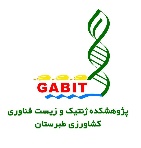 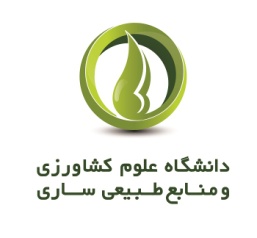 ریاست محترم پژوهشکده ژنتیک و زیست فناوری کشاورزی طبرستانبا سلام، احتراماً خواهشمند است امکان استفاده از دستگاههای آزمایشگاهی آن مرکز به شرح زیر را برای خانم/آقای ........................................................................... دانشجوی مقطع........................................................................... رشته ...............................دانشگاه..............................تحت راهنمایی/مشاوره اینجانب ........................را در بازه زمانی...................................... (لطفاٌ در مشخص نمودن زمان حضور دقت کافی انجام شود، تمدید زمان درخواستی ممکن است میسر نباشد)  فراهم آورید. لازم به ذکر است مسئولیت کار با دستگاه را پذیرفته و نیز هزینههای مربوطه بر عهده اینجانب است.سایر خدمات مورد نیاز:                                        تاریخ                           امضاءشرح هزینه استفاده از خدمات آزمایشگاهی مدیر آزمایشگاه  تاریخ و امضاءجناب آقای/خانم...................................................عضو هیأت علمی دانشگاهبا سلام، مقتضی است مبلغ  ..................................................................................  به حساب 968083 نزد بانک تجارت شعبه بلوار خزر ساری با کد 968083295بنام درآمدهای پژوهشکده ژنتیک و زیست فناوری کشاورزی طبرستان واریز گردد .                                                                                                                                           رئیس پژوهشکده			                                                                                                     امضاء و تاریخ 1- مدیر محترم پژوهشی دانشگاه  .............................................با سلام احتراماٌ خواهشمند است مبلغ فوق از محل اعتبار پژوهشی.................................................................. اینجانب پرداخت گردد.                                                                                                                                                           نام هیأت علمی تاریخ و امضاء2-مدیر محترم مالی دانشگاهبا سلام، جهت اقدام برابر مقررات                                                                                                                                              مدیر پژوهشی دانشگاه امضاء و تاریخ3- ریاست محترم پژوهشکده با سلام، مبلغ فوق از محل اعتبار پژوهشی .............................................کسر و به حساب درآمد پژوهشکده واریز گردید.                                                                                                                                                           مدیر مالی دانشگاه                                                                                                                                                                 امضاء و تاریخ لازم است کپی فرم درخواست استفاده از امکانات آزمایشگاهی، بعد از آنالیز به آزمایشگاه کروماتوگرافی و سم شناسی محیطی پژوهشکده تحویل داده شود.ردیفنام دستگاهآزمایش مورد نظرتعداد نمونهبازه زمانی123نوع خدماتفی به ریالجمع کل پرداختیبه عدد                                                ریالبه حروف                                                ریال